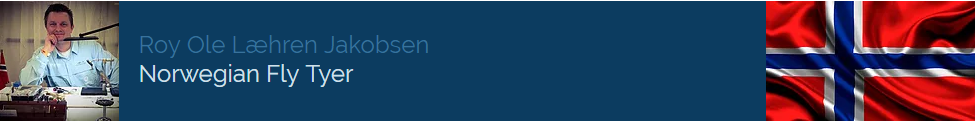 I`m 42 years old and live in a place called Raufoss in the middle Norway. I`m married, got two kids and have a foster son living with us. Born and raised in a small wooded valley close to the biggest lake in Norway, Mjøsa.In my childhood, fishing was my prime interest. I started fishing alone at the age of eight, and started up tying my own flies when I was about twelve. Fishing for brown trout is my passion of life, and it also reflects my fly tying. By tying dry flies, nymphs and streamers, I try to imitate what the trout feeds on, both over and under the surface. I try to make them as fishy as can be. It`s important to me that the flies have a lot of life and movement. I built in these features by selecting the appropriate materials as Cdc, different types of hair, stripped peacock quills and capes. I also like to experiment around already established fly patterns. I want to give them my look by thoughts and experience. I mostly fish rivers and lakes in my area. But once or twice a year I try to get on a slightly longer fishing trip, preferably up north in Finnmark, or abroad as Iceland.In 2017 I was so lucky to get in under the wings of Semperfli. They deliver all the materials a fly tyer can dream about. And in October 2019 I went in partnership with the hook brand Mustad in Norway. Through the years I`ve learned that I never stop learning. Listen to experienced fly tyers, or look at young beginners. They all have something to give, and I love to pick it up and use it. That`s the benefit of participating in fairs, get to connect with new people. Talk to fly tyers and visitors, share and learn.